Яблочный спас.    Август один из самых интересных месяцев в году. Именно в этом месяце три православных праздника, три спаса. В Заиграевском СРЦН, подведомственном Минсоцзащиты Бурятии, было проведено занятее посвященное второму спасу -яблочному. В центре внимания были яблоки. Занятие началось с краткого рассказа про три спаса, затем дети разделились на две команды и поиграли в эстафеты, основным  этапом эстафеты «сбор урожая. Ребята по очереди называли, что можно приготовить из яблок. А наградой для всех участников стал вкусный яблочный сок и сочное , спелое яблоко. Еще один день лета внес ярких красок, незабываемых приключении, и удивительных открытии в жизнь детей. 	Воспитатель: Шурыгина.И.Б.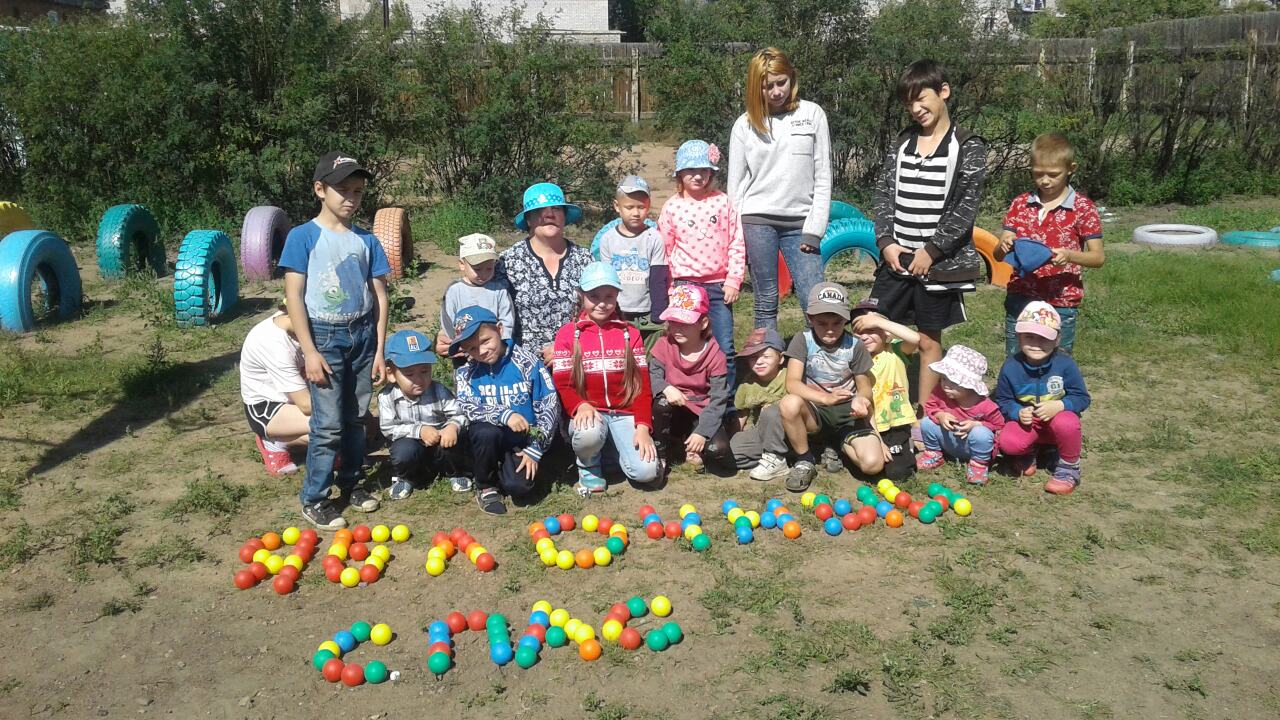 